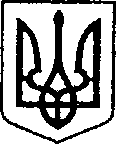 У К Р А Ї Н АЧЕРНІГІВСЬКА ОБЛАСТЬН І Ж И Н С Ь К А    М І С Ь К А    Р А Д АВ И К О Н А В Ч И Й    К О М І Т Е ТР І Ш Е Н Н Я	від __ лютого 2020 р.                    м. Ніжин	                           № ____Про створення аукціонної комісії для продажу нежитлової будівлі (адміністративної будівлі), що розташована за адресою: місто Ніжин, вулиця Шекерогринівська, будинок 88Відповідно до статей 29, 42, 52, 53, 59, 73 Закону України «Про місцеве самоврядування в Україні», Закону України «Про приватизацію державного та комунального майна», Регламенту виконавчого комітету Ніжинської міської ради VIII скликання, затвердженого рішенням Ніжинської міської ради Чернігівської області від 24 грудня 2020 року № 27-4/2020, рішення Ніжинської міської ради від 27 листопада 2019 року №51-63/2019 «Про внесення змін до рішення Ніжинської міської ради від 28.09.2018 року №25-43/2018 «Про малу приватизацію об’єктів комунальної власності територіальної громади м.Ніжина», рішення Ніжинської міської ради від 04 лютого 2021 року №25-6/2021 «Про перелік об’єктів комунальної власності Ніжинської  територіальної громади, що підлягають приватизації», рішення Ніжинської міської ради від 04 лютого 2021 року №26-6/2021 «Про приватизацію нежитлової будівлі (адміністративної будівлі), що розташована за адресою: місто Ніжин, вулиця Шекерогринівська, будинок, 88», наказу Фонду державного майна від 06 квітня 2018 року № 486 «Про затвердження положення про діяльність аукціонної комісії для продажу об’єктів малої приватизації», з метою підготовки об’єкту до приватизації, виконавчий комітет Ніжинської міської ради вирішив:1. Створити аукціонну комісію для продажу нежитлової будівлі (адміністративної будівлі), що розташована за адресою: місто Ніжин, вулиця  Шекерогринівська, будинок 88 та затвердити її персональний склад:  На період відсутності голови комісії, його повноваження здійснює заступник голови комісії. На період відсутності секретаря комісії, його повноваження здійснює обрана зі складу членів комісії особа, шляхом голосування більшістю членів комісії.На період відсутності члена комісії у роботі комісії приймає участь уповноважений представник.         2. Аукціонній комісії для продажу об’єктів комунальної власності Ніжинської територіальної громади у своїй діяльності керуватися Положенням про діяльність аукціонної комісії для продажу об’єктів малої приватизації, що затверджене наказом Фонду державного майна від 06 квітня 2018 року № 486.3. Основними завданнями  комісії є:        розроблення умов продажу та їх подання на затвердження органу приватизації;  визначення стартової ціни;визначення стартової ціни з урахуванням зниження стартової ціни;визначення стартової ціни за методом покрокового зниження стартової ціни та подальшого подання цінових пропозицій;розроблення інформаційного повідомлення про проведення аукціону;ведення протоколів засідань комісії та їх подання на затвердження органу приватизації.    4. Засідання комісії є правомочним за умови участі в ньому не менше як двох третин складу її членів.5. Рішення комісії приймаються простою більшістю голосів членів комісії, присутніх на засіданні. У разі рівного розподілу голосів, ухвальним є голос голови комісії.6. Начальнику відділу комунального майна Управління комунального майна та земельних відносин Ніжинської міської ради Федчун Н.О. забезпечити оприлюднення даного рішення на офіційному сайті Ніжинської міської ради протягом п’яти робочих днів після його прийняття.7. Організацію виконання даного рішення покласти на першого заступника міського голови з питань діяльності виконавчих органів ради Вовченка Ф.І., начальника управління комунального майна та земельних відносин Ніжинської міської ради Онокало І.А.8. Контроль за виконанням даного рішення покласти  на першого заступника міського голови з питань діяльності виконавчих органів ради Вовченка Ф.І.  Міський голова	                                                                   Олександр КОДОЛАВізують:Начальник управління комунального майна та земельних відносин Ніжинської міської ради                  Ірина  ОНОКАЛОПерший заступник міського голови з питань діяльностівиконавчих органів ради                                                          Федір ВОВЧЕНКОНачальник відділуюридично-кадрового забезпечення апарату                                                       	виконавчого комітетуНіжинської міської ради     						Вʼячеслав  ЛЕГАКеруючий справами виконавчого комітетуНіжинської міської ради					         Валерій САЛОГУБПояснювальна запискадо рішення виконавчого комітету Ніжинської міської ради«Про створення аукціонної комісії для продажу нежитлової будівлі (адміністративної будівлі), що розташована за адресою: місто Ніжин, вулиця Шекерогринівська, будинок 88»Відповідно до статей 29, 42, 52, 53, 59, 73 Закону України «Про місцеве самоврядування в Україні», Закону України «Про приватизацію державного та комунального майна», Регламенту виконавчого комітету Ніжинської міської ради VIII скликання, затвердженого рішенням Ніжинської міської ради Чернігівської області від 24 грудня 2020 року № 27-4/2020, рішення Ніжинської міської ради від 27 листопада 2019 року №51-63/2019 «Про внесення змін до рішення Ніжинської міської ради від 28.09.2018 року №25-43/2018 «Про малу приватизацію об’єктів комунальної власності територіальної громади м.Ніжина», рішення Ніжинської міської ради від 04 лютого 2021 року №25-6/2021 «Про перелік об’єктів комунальної власності Ніжинської  територіальної громади, що підлягають приватизації», рішення Ніжинської міської ради від 04 лютого 2021 року №26-6/2021 «Про приватизацію нежитлової будівлі (адміністративної будівлі), що розташована за адресою: місто Ніжин, вулиця Шекерогринівська, будинок, 88», наказу Фонду державного майна від 06 квітня 2018 року № 486 «Про затвердження положення про діяльність аукціонної комісії для продажу об’єктів малої приватизації», з метою підготовки об’єкту до приватизації, подається на розгляд виконавчого комітету Ніжинської міської ради даний проект рішення.Для проведення процедури приватизації/продажу через Електронну торгову біржу даного об’єкта, відповідно до чинного законодавства,  створюється аукціонна комісія, яка розробляє умови продажу, визначає стартову ціну об’єкта, стартову ціну з урахуванням зниження стартової ціни; стартову ціну за методом покрокового зниження стартової ціни та подальшого подання цінових пропозицій; розробляє інформаційне повідомлення про проведення аукціону; веде протоколи засідань комісії.    Після розроблення умов продажу, матеріали подаються на затвердження органу приватизації з послідуючим опублікуванням на офіційному сайті Ніжинської міської ради та на Електронній торговій біржі.Начальник управління комунальногомайна та земельних відносинНіжинської міської ради         			                      Ірина ОНОКАЛО ВовченкоФедір Івановичперший заступник міського голови з питань діяльності виконавчих органів ради, голова комісії;Онокало Ірина Анатоліївнаначальник управління комунального майна та земельних відносин Ніжинської міської ради, заступник голови комісії;ФедчунНіна Олексіївнаначальник відділу комунального майна Управління комунального майна та земельних відносин Ніжинської міської ради, секретар комісії;ШумейкоОксана Миколаївнадиректор Комунального підприємства «Оренда комунального майна», член комісії;РашкоАндрій Миколайовичголовний спеціаліст сектора з питань претензійно-позовної роботи та запобігання корупції відділу юридично-кадрового забезпечення апарату виконавчого комітету Ніжинської міської ради, член комісії;